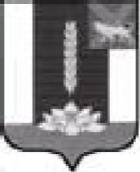 АдминистрацияРеттиховского сельского поселенияРАСПОРЯЖЕНИЕ03.05.2018г.                                 п.Реттиховка                                                     №7/1-рО разграничении обязанностей по осуществлению внутреннего муниципального финансового контроляРуководствуясь статьей 265 Бюджетного кодекса РФ, ст. 19 Федерального закона от 06.12.2011 № 402-ФЗ «О бухгалтерском учете» и п. 6 Инструкции № 157н от 1 декабря 2010 г. N 157н «Об утверждении единого плана счетов бухгалтерского учета для органов государственной власти (государственных органов), органов местного самоуправления, органов управления государственными внебюджетными фондами,государственных академий наук, государственных (муниципальных) учреждений и инструкции по его применению»:1. Возложить обязанности по осуществлению внутреннего муниципального финансового контроля в администрации Реттиховского сельского поселения в формах предварительного и текущего контроля на старшего специалиста 2 разряда по финансовым вопросам ,учета и отчетности , в рамках осуществления им своих должностных обязанностей.2. Возложить обязанности по осуществлению функции внутреннего муниципального финансового контроля в администрации Реттиховского сельского поселения в форме последующего контроля на  юрисконсульт-контрактный управляющий  .3. Данное распоряжение довести до вышеуказанных специалистов под роспись. Глава администрацииРеттиховского сельского поселения                                   Г.В.Полещук